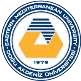 Doğu Akdeniz Üniversitesi Bilimsel Araştırma ve Yayın Etiği Kurulu                   Mimarlık Etik Alt Kurulu	 	 Bilimsel Araştırma Etik Uygunluk Başvuru Formu  Yukarıda vermiş olduğum bilgilerin doğru olduğunu beyan ederim. Sorumlu Araştırmacının,   Adı:  Soyadı: Tarih: İmza: ARAŞTIRMANIN ADI ARAŞTIRMANIN ADI ARAŞTIRMANIN ADI ARAŞTIRMANIN ADI ARAŞTIRMANIN ADI ARAŞTIRMANIN NİTELİĞİ: ARAŞTIRMANIN NİTELİĞİ: ARAŞTIRMANIN NİTELİĞİ: ARAŞTIRMANIN NİTELİĞİ: ARAŞTIRMANIN NİTELİĞİ:    Yüksek Lisans tezi                             Tez Danışmanının adı:   Yüksek Lisans tezi                             Tez Danışmanının adı:   Yüksek Lisans tezi                             Tez Danışmanının adı:   Yüksek Lisans tezi                             Tez Danışmanının adı:   Yüksek Lisans tezi                             Tez Danışmanının adı:   Doktora Tezi                                     Tez Danışmanının adı:   Doktora Tezi                                     Tez Danışmanının adı:   Doktora Tezi                                     Tez Danışmanının adı:   Doktora Tezi                                     Tez Danışmanının adı:   Doktora Tezi                                     Tez Danışmanının adı:   Bireysel Araştırma Projesi    Bireysel Araştırma Projesi    Bireysel Araştırma Projesi    Bireysel Araştırma Projesi    Bireysel Araştırma Projesi    Diğer (Açıklayınız ve araştırmanın çoklu çıktıları olacaksa hepsini belirtiniz.) :............................................    Diğer (Açıklayınız ve araştırmanın çoklu çıktıları olacaksa hepsini belirtiniz.) :............................................    Diğer (Açıklayınız ve araştırmanın çoklu çıktıları olacaksa hepsini belirtiniz.) :............................................    Diğer (Açıklayınız ve araştırmanın çoklu çıktıları olacaksa hepsini belirtiniz.) :............................................    Diğer (Açıklayınız ve araştırmanın çoklu çıktıları olacaksa hepsini belirtiniz.) :............................................ SORUMLU ARAŞTIRMACI: SORUMLU ARAŞTIRMACI: SORUMLU ARAŞTIRMACI: SORUMLU ARAŞTIRMACI: SORUMLU ARAŞTIRMACI: Adı-Soyadı: Adı-Soyadı: Adı-Soyadı: Adı-Soyadı: Adı-Soyadı: Ünvanı: Ünvanı: Ünvanı: Ünvanı: Ünvanı: Görevi: Görevi: Görevi: Görevi: Görevi: Görev yeri (Çalıştığı Birim): Görev yeri (Çalıştığı Birim): Görev yeri (Çalıştığı Birim): Görev yeri (Çalıştığı Birim): Görev yeri (Çalıştığı Birim): İletişim Bilgileri: İletişim Bilgileri: İletişim Bilgileri: İletişim Bilgileri: İletişim Bilgileri: Yazışma Adresi: Yazışma Adresi: Yazışma Adresi: Yazışma Adresi: Yazışma Adresi: Telefon:..............................              GSM:.............................            Faks:.............................. Telefon:..............................              GSM:.............................            Faks:.............................. Telefon:..............................              GSM:.............................            Faks:.............................. Telefon:..............................              GSM:.............................            Faks:.............................. Telefon:..............................              GSM:.............................            Faks:.............................. E-posta:....................................... E-posta:....................................... E-posta:....................................... E-posta:....................................... E-posta:....................................... DİĞER ARAŞTIRMACILAR: DİĞER ARAŞTIRMACILAR: DİĞER ARAŞTIRMACILAR: DİĞER ARAŞTIRMACILAR: DİĞER ARAŞTIRMACILAR: Adı-Soyadı Ünvanı Görevi Birimi Telefon/Mail İmza  Varsa tez danışmanı:Veri Toplanacak tarihler:   Başlangıç tarihi:…………………..       Bitiş tarihi:…………………..       Veri Toplanacak tarihler:   Başlangıç tarihi:…………………..       Bitiş tarihi:…………………..       Veri Toplanacak tarihler:   Başlangıç tarihi:…………………..       Bitiş tarihi:…………………..       Veri Toplanacak tarihler:   Başlangıç tarihi:…………………..       Bitiş tarihi:…………………..       Veri Toplanacak tarihler:   Başlangıç tarihi:…………………..       Bitiş tarihi:…………………..       Veri Toplanması Planlanan Yerler/Mekanlar, Kurum ve Kuruluşlar:  1.…………………………………………………………………………………..       2. …………………………………………………………………………………..       3. …………………………………………………………………………………..       4. …………………………………………………………………………………..       5. …………………………………………………………………………………..       Başvuru durumu: Yeni başvuru Tekrar başvuru (revizyon)      Değişiklik Daha önce onaylanmış bir projenin devamı  Araştırma özeti:  (“Seçilmiş Kaynaklar” kısmı hariç 500 kelimeden az 2000 kelimeden çok olmamalıdır. Konunun uzmanı olmayan kişilerce de okunacağını dikkate alarak kısa ve olabildiğince basitleştirerek anlatınız. Her başlık için yeterince bilgi verilmeli ve hiçbir alan boş bırakılmamalıdır.) Araştırma katılımcılara herhangi bir şekilde yanlı/yanlış bilgi vermeyi, ya da çalışmanın amacını tamamen gizli tutmayı gerektiriyor mu?  Evet   Hayır Evet ise açıklayınız: ………………………………………………………………………………………………………………………………………………………………………………………… ……………… Araştırma katılımcıların fiziksel veya ruhsal sağlıklarını tehdit edici sorular içeriyor mu? 	  Evet  	 	 Hayır Evet ise açıklayınız: ………………………………………………………………………………………………………………………………………………………………………………………… …………… Katılımcıların kişilik hakları ve özel bilgileri korunmakta mıdır*? Evet  	 	 Hayır (*)Önemli Uyarı: Grup uygulaması yapılan bir çok anket çalışmasında samimi cevaplamayı sağlamak amacıyla katılımcıların kimlik bilgilerinin alınması/kaydedilmesi gerekli görülmemektedir. Sizin çalışmanız da bu nitelikte ise, Gönüllü Katılım Formunun (bilgilendirilmiş onay alınması için ad soyad ve imza bilgisinin zorunlu olduğu form), grup uygulamasının başında ayrı bir şekilde önce dağıtılıp, okunup imzalanması sağlanmalı ve toplanmalı, bu işlemin ardından araştırmaya katılmayı gönüllü olarak kabul eden kişilere (katılımcılara) anket(ler) dağıtılmalı, bunların üzerine kimlik bilgilerini yazmadan cevaplamaları istenmelidir. Böylece, anket (ler) geri toplandığında, anonimlik sağlanmış, bir diğer deyişle hangi anket cevap formunun gruptan hangi katılımcıya ait olduğunun belirlenemez olması garanti altına alınmış olacaktır. Bununla birlikte, katılımcılara tekrar ulaşmayı gerektiren durumlarda rumuz alınabilir. Yukarıdaki uyarıyı okudum ve anladım. Evet  	 	 Hayır Araştırmaya reşit olmayan bireyler, kısıtlı ya da engelliler katılmakta mıdır? 	 Evet  	 	 Hayır Katılımcılara araştırmanın niteliği hakkında yeterince açık ve anlaşılabilir açıklama yapılmakta mıdır? Açıklayınız:………………………………………………………………………… ………………………………………………………………………………………………... Gönüllü katılımı bozacak ve katılımcıları suistimal edecek tehditlere karşı ne gibi önlemler alınmıştır? Açıklayınız:………………………………………………………………………… ………………………………………………………………………………………………... Gönüllülerin katılma ve çıkarılma koşulları açık ve net olarak belli midir? Açıklayınız:……………………………………………………………………………… …………………………………………………………………………………………... Yukarıdaki son üç soruda kapsanan hususların ve Formun 7. sayfasında ana hatları örneklenen bir Gönüllü Katılım Formunun bu başvuru dosyasına eklenmesi zorunludur. 18 yaşın altında katılımcıların bulunacağı çalışmalar için Veli formuna ek olarak Çocuk/Ergen formu da oluşturulmalıdır. Bu nitelikte bir Gönüllü Katılım Formu başvuru dosyasına eklenmiş midir?  Evet    Beklenen katılımcı sayısı: …………………. Beklenen katılımcı sayısı: …………………. Beklenen katılımcı sayısı: …………………. Katılımcıları en iyi tanımlayan seçenekleri işaretleyiniz (birden fazla seçenek işaretlenebilir). Okul Öncesi Çocuklar İlköğretim Öğrencileri Lise Öğrencileri Üniversite Öğrencileri Çocuklar   Yetişkinler   Ergenler Yaşlılar Erkekler Kadınlar Bir Kurumda Çalışanlar İşsizler Zihinsel Engelli Bireyler Fiziksel Engelli Bireyler   Tutuklular  ve/ya Hükümlüler   Diğer (belirtiniz): ………………………………………………………………………………………………………………………………………………………………………………………… Katılımcıları en iyi tanımlayan seçenekleri işaretleyiniz (birden fazla seçenek işaretlenebilir). Okul Öncesi Çocuklar İlköğretim Öğrencileri Lise Öğrencileri Üniversite Öğrencileri Çocuklar   Yetişkinler   Ergenler Yaşlılar Erkekler Kadınlar Bir Kurumda Çalışanlar İşsizler Zihinsel Engelli Bireyler Fiziksel Engelli Bireyler   Tutuklular  ve/ya Hükümlüler   Diğer (belirtiniz): ………………………………………………………………………………………………………………………………………………………………………………………… Katılımcıları en iyi tanımlayan seçenekleri işaretleyiniz (birden fazla seçenek işaretlenebilir). Okul Öncesi Çocuklar İlköğretim Öğrencileri Lise Öğrencileri Üniversite Öğrencileri Çocuklar   Yetişkinler   Ergenler Yaşlılar Erkekler Kadınlar Bir Kurumda Çalışanlar İşsizler Zihinsel Engelli Bireyler Fiziksel Engelli Bireyler   Tutuklular  ve/ya Hükümlüler   Diğer (belirtiniz): ………………………………………………………………………………………………………………………………………………………………………………………… Telif hakkı olan görseller için yazılı izin alınmış mıdır? Evet    Bu görsellerin kullanımı için gereken izin belgelerini bu forma ekleyiniz.Aşağıda yer alan uygulamalardan, çalışma kapsamında yer alacak olanları işaretleyiniz.  Anket/Ölçek*  Mülakat Gözlem Bilgisayar ortamında test uygulamak  Görüntü kaydı Ses kaydı Diğer (belirtiniz): ………………………………………………………………………………………………………………………………………………………………………………………(*) ÖNEMLİ UYARI: Araştırma anket veya görüşme formu uygulaması görsel veya işitsel uyaranları içeriyorsa, başvuru dosyasına bunların birer örneğinin eklenmesi (sesler ya da videolar CD ortamında) zorunludur. Telif hakkı olan görseller için yazılı izin alınmış mıdır? Evet    Bu görsellerin kullanımı için gereken izin belgelerini bu forma ekleyiniz.Aşağıda yer alan uygulamalardan, çalışma kapsamında yer alacak olanları işaretleyiniz.  Anket/Ölçek*  Mülakat Gözlem Bilgisayar ortamında test uygulamak  Görüntü kaydı Ses kaydı Diğer (belirtiniz): ………………………………………………………………………………………………………………………………………………………………………………………(*) ÖNEMLİ UYARI: Araştırma anket veya görüşme formu uygulaması görsel veya işitsel uyaranları içeriyorsa, başvuru dosyasına bunların birer örneğinin eklenmesi (sesler ya da videolar CD ortamında) zorunludur. Telif hakkı olan görseller için yazılı izin alınmış mıdır? Evet    Bu görsellerin kullanımı için gereken izin belgelerini bu forma ekleyiniz.Aşağıda yer alan uygulamalardan, çalışma kapsamında yer alacak olanları işaretleyiniz.  Anket/Ölçek*  Mülakat Gözlem Bilgisayar ortamında test uygulamak  Görüntü kaydı Ses kaydı Diğer (belirtiniz): ………………………………………………………………………………………………………………………………………………………………………………………(*) ÖNEMLİ UYARI: Araştırma anket veya görüşme formu uygulaması görsel veya işitsel uyaranları içeriyorsa, başvuru dosyasına bunların birer örneğinin eklenmesi (sesler ya da videolar CD ortamında) zorunludur. ARAŞTIRMANIN BÜTÇESİ: ARAŞTIRMANIN BÜTÇESİ: ARAŞTIRMANIN BÜTÇESİ:   Araştırmada herhangi bir gider yoktur.   Araştırmada herhangi bir gider yoktur.   Araştırmada herhangi bir gider yoktur.   Araştırmanın giderleri vardır ve aşağıdaki tabloda gösterilmiştir.   Araştırmanın giderleri vardır ve aşağıdaki tabloda gösterilmiştir.   Araştırmanın giderleri vardır ve aşağıdaki tabloda gösterilmiştir. Araştırma Giderleri Varsa Araştırma Giderlerinin Karşılanma Biçimini Belirtiniz: Araştırma Giderleri Varsa Araştırma Giderlerinin Karşılanma Biçimini Belirtiniz: Araştırma Giderleri Varsa Araştırma Giderlerinin Karşılanma Biçimini Belirtiniz:   Araştırmacı/ Araştırmacılar tarafından karşılanacaktır.   Araştırmacı/ Araştırmacılar tarafından karşılanacaktır.   Araştırmacı/ Araştırmacılar tarafından karşılanacaktır.   Resmi Kurumdan proje desteği alınmıştır / alınacaktır.  (Çıkar İlişkisi Olmadığına Dair Taahhütname’yi Başvuru Formuna ekleyiniz)   Resmi Kurumdan proje desteği alınmıştır / alınacaktır.  (Çıkar İlişkisi Olmadığına Dair Taahhütname’yi Başvuru Formuna ekleyiniz)   Resmi Kurumdan proje desteği alınmıştır / alınacaktır.  (Çıkar İlişkisi Olmadığına Dair Taahhütname’yi Başvuru Formuna ekleyiniz) Kurum bilgilerini ve desteğin kapsamını belirtiniz: Kurum bilgilerini ve desteğin kapsamını belirtiniz:   Özel Sektörden proje desteği alınacaktır.  (Çıkar İlişkisi Olmadığına Dair Taahhütname’yi Başvuru Formuna ekleyiniz)   Özel Sektörden proje desteği alınacaktır.  (Çıkar İlişkisi Olmadığına Dair Taahhütname’yi Başvuru Formuna ekleyiniz) Firma/Şirket bilgilerini ve desteğin kapsamını belirtiniz: Firma/Şirket bilgilerini ve desteğin kapsamını belirtiniz: Araştırma Giderlerini Açıklayınız: Araştırma Giderlerini Açıklayınız: Gider Kalemleri Meblağ* Toplam Bütçe: *Başvuru Formuna Proforma Fatura ekleyiniz. *Başvuru Formuna Proforma Fatura ekleyiniz. 